ČETRTEK 7. 5. 2020  SlovenščinaVelika začetnicaSDZ 2, str. 70Preberi naslov.1. nalogaPreberi navodilo.Razmisli, katere besede pišemo z veliko začetnico in jih obkroži. Naj ti nekdo preveri opravljeno delo in za vsako obkroženo besedo povej, zakaj si jo obkrožil, npr. MAMA – ker je začetek povedi; JURČKA (prvega v povedi) – ker je ime osebe. Prepiši povedi. Pri prepisu bodi pozoren na pravilen zapis besed, presledek med besedami, končno ločilo, čitljivost zapisa, estetskost zapisa (lepa pisava), čistost prepisa.Popravi morebitne napake.Likovna umetnostGubanje prtičkaSpodaj imaš dve ideji, kako zgubati prtiček. Če želiš, lahko gubaš tudi na kakšen drugačen način. Potrebuješ le prtiček in obilo dobre volje. PAHLJAČA Prtiček postavi kot kaže slika (1) in na spodnji strani začni zgibati kot harmoniko, do polovice prtička kot kažeta sliki (2) in (3). Vse skupaj prepogni na polovico, kot kaže slika (4), tako da je pahljača na zunanji strani. Prepogni kot kaže slika (5), pahljače ne prekrivaj. Preostanek pa še podvihaj kot kaže slika (6) – to bo služilo kot ”stojalo”. Na koncu pava razprostri kot kažeta sliki (7) in (8). 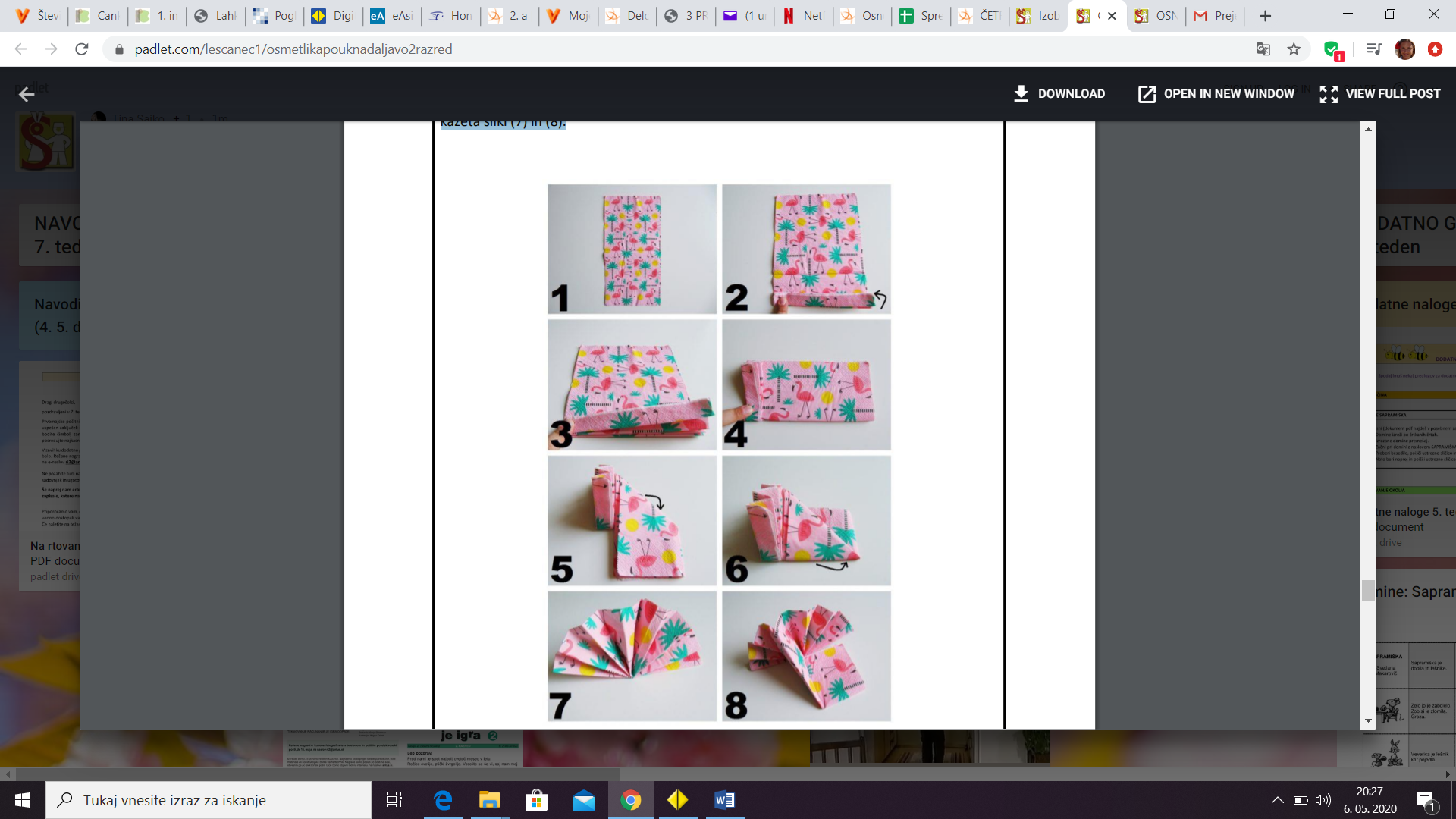 ŽEPEKV spodnji žepek boš lahko postavil jedilni pribor. Tokrat boš potreboval malo večji prtiček oziroma naj bo njegova stranica dolga toliko kot tvoja žlica/vilica. Prtiček postavi tako kot kaže slika (1). Pomembno je, da je vidna notranja (bela) stran. Prepogni ga navzgor (2), nato pa še po diagonali, da se pokaže stran z vzorcem (3). Postopek ponovi še dvakrat, samo da je pregib vsakič približno 1 cm krajši, vsakič pa ga podvihaj pod prejšnjega (4), (5). Prtiček obrni in prepogni nazaj za tretjino (6), zatem pa preponi še drugo stran, tko da se obe strani ravno stikata (7). V male žepke postavi pribor, končni izdelek na sliki (8).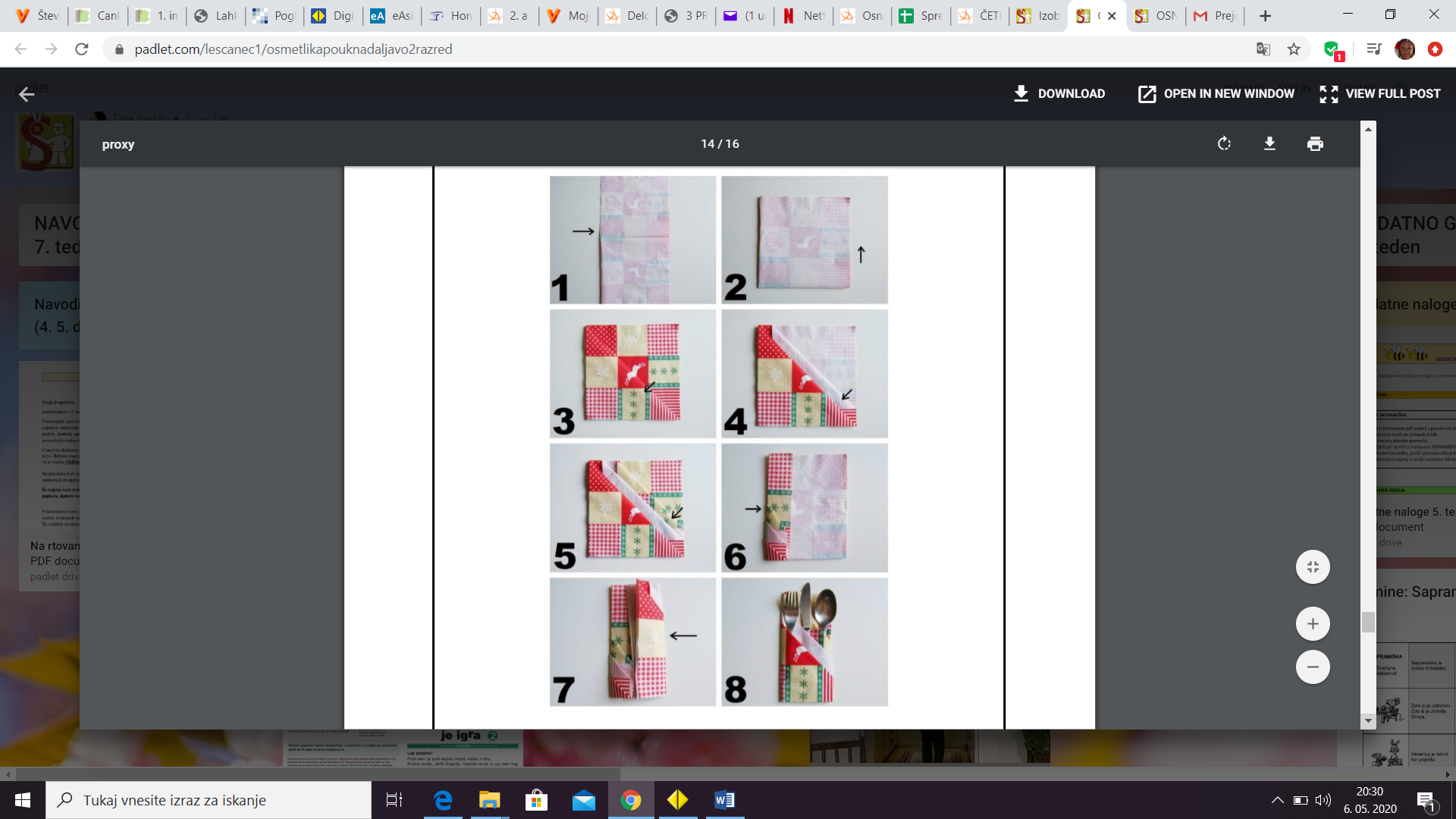 ŠportVodenje žogeNaredi gimnastične vaje s pomočjo žoge (najdeš jih spodaj). Vodi žogo:  na mestu, z levo in desno roko (ob telesu), z obema rokama (pred seboj),  vrti se okrog svoje osi in vodi žogo z eno roko, nato še z drugo (zamenjaj smer vrtenja),  v hoji,  v rahlem teku,  okrog ovir ali med njimi (polena, metla, lonček, kolo, mama/oče, brat/sestra…). Pazi, da je odbita žoga ob telesu (ne pred) in v višini bokov. Žoge ne »tepi«, ampak jo z dlanjo potiskaj v tla. Najprej vodi žogo tako, da jo gledaš, potem poskusi tako, da ne gledaš vanjo.GIMNASTIČNE VAJE Z ŽOGO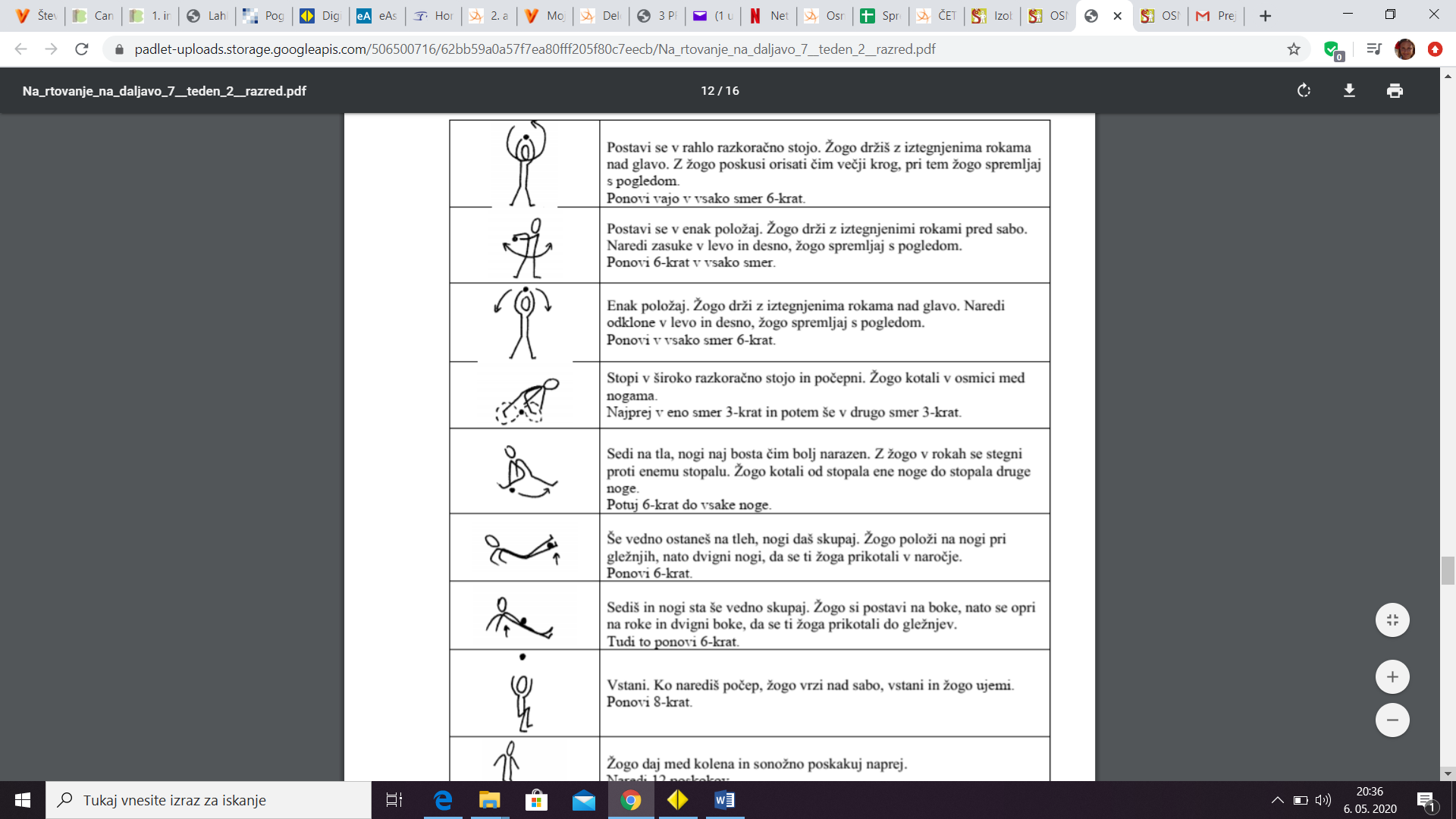 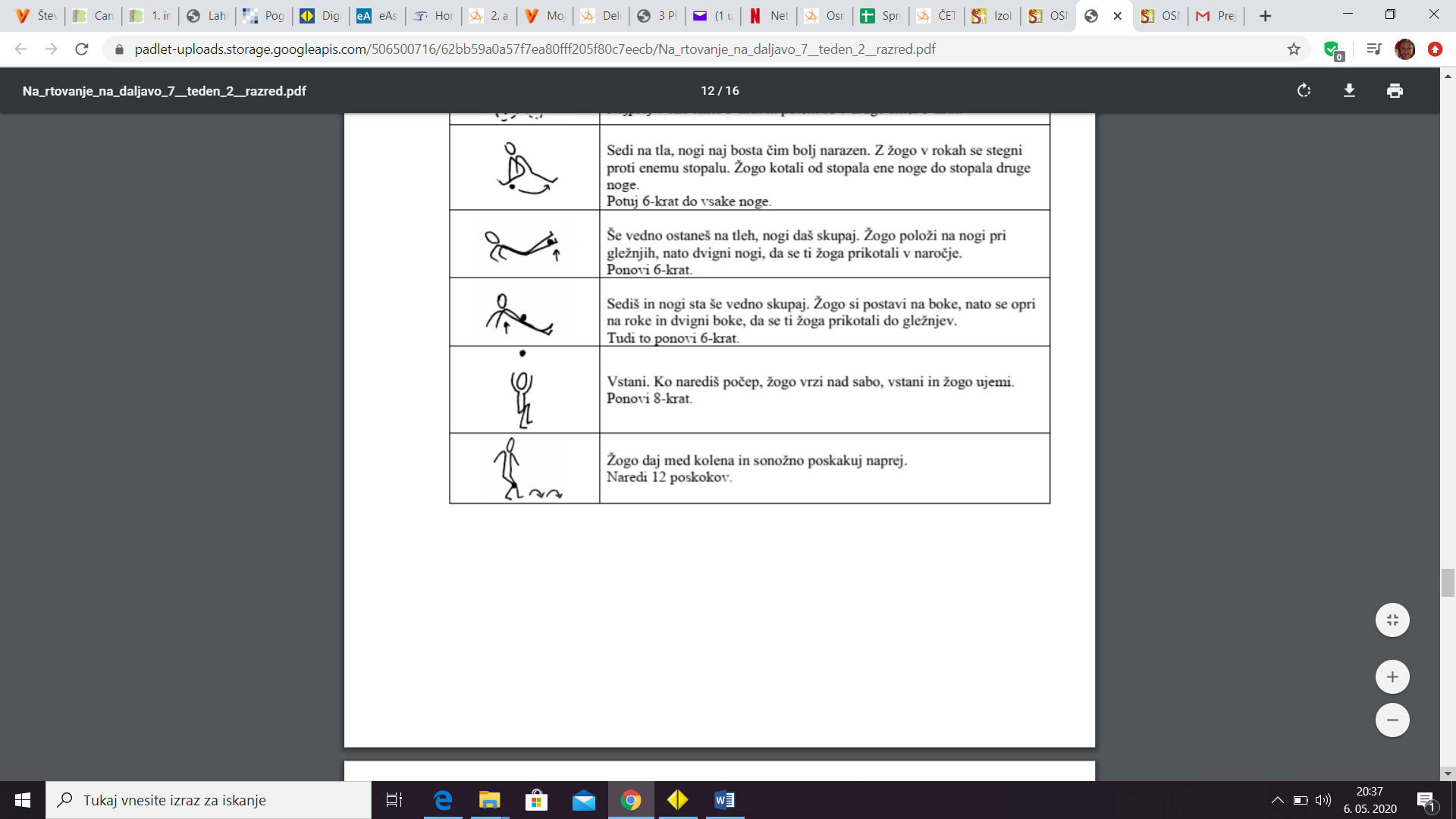 Želim ti veliko uspeha.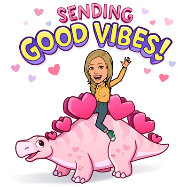 Učiteljica Nina.	